HUBUNGAN KOMPETENSI PEGAWAI DENGAN PELAKSANAAN GOOD GOVERNANCE DALAM PENANGANAN PEMBINAAN ANAK TERLANTAR DI DINAS SOSIAL DAN PENANGGULANGAN KEMISKINAN KOTA BANDUNGOleh:ARI AKBAR RAHAYUNPM: 142010165SKRIPSIDiajukan Untuk Memenuhi Salah Satu Syarat Dalam Menempuh Ujian Sidang Sarjana Program Strata Satu (S1)Pada Jurusan Ilmu Administrasi Publik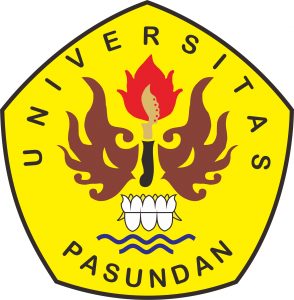 FAKULTAS ILMU SOSIAL DAN ILMU POLITIKUNIVERSITAS PASUNDANBANDUNG 2018